Profile:  Ulla de Stricker   MA  MLS      www.destricker.comWith experience in the information industry and in information related operations since the late 1970s, Ms. de Stricker focuses in her engagements on strategic planning for an organization's information and knowledge management policies, practices, and delivery mechanisms including specialized libraries and information/knowledge centers. Frequently, engagements involve modernizing existing information operations or developing strategic plans for new information services and relationships tuned to the practices of today's intellectual workers.A native of Denmark, Ms. de Stricker provides professional translation services for a number of translation bureaus and direct clients, dealing with scientific, technical, and academic materials (articles, material safety data sheets, and books).  Topics include chemistry, fire fighting, product composition and disposal, and operational and technical instructions for industrial equipment.In consulting practice since late 1992, Ms. de Stricker has built a strong track record executing numerous information audits and needs assessment studies and recommending approaches for dealing with information services and knowledge management challenges.  Prior to 1992, she held senior positions in the information industry in customer facing and product development roles.Ms. de Stricker is known for her simultaneously visionary and practical approach to her clients' challenges and development projects and for her special attention to the impact of corporate culture and extrinsic pressures on the actual day to day practices of knowledge workers.  A particular area of professional concern is the considerable challenge of capture, protection, and availability of intellectual capital.  In many projects, she identifies for clients new opportunities for establishing practices and reward mechanisms to foster a knowledge friendly culture supporting innovation and leverage of learning.Ms. de Stricker is a popular speaker and workshop leader frequently appearing at information management related conferences, and she contributes regularly to information industry journals.  Active in professional associations for decades, Ms. de Stricker served (2011-2013) on the Board of Directors of SLA, an international association of information professionals.She is the author of several professional books:Knowledge Management Practice in Organizations:  The View from Inside, IGI Global, 2014http://www.igi-global.com/book/knowledge-management-practice-organizations/90644The Information and Knowledge Professional's Career Handbook:  Define and Create Your Success (with Jill Hurst-Wahl), Chandos Publishing, 2011 (www.chandospublishing.com/en/book.aspx?     bookID-2101&Chandostitle=1)Business Cases for Info Pros:  Here's Why, Heres How, Information Today, 2008 (books.infotoday.com/books/BusinessCasesforInfoPros.shtml) Is Consulting for You?, American Library Association, 2007 (www.alastore.ala.org/detail.aspx?ID=401)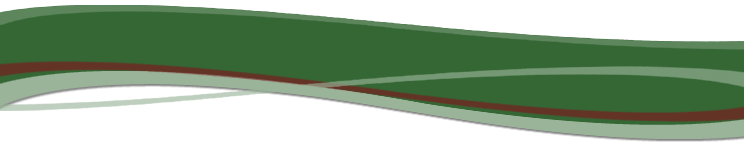 Professional Experience Education     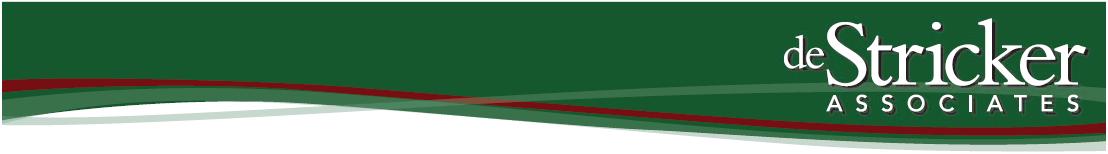 92/12-de Stricker Associates      www.destricker.comFounder and President92/12-Serving clients in a wide range of information and knowledge management related projects.  Strong track record serving Canadian federal libraries.  Providing translation bureaus with translations of technical, scientific, and academic material (English-Danish and Danish-English) - including material safety data sheets - on topics such as environmental impacts of hazardous materials; product composition, use, and disposal; fire fighting; technical and operational instructions for industrial equipment; and medical reviews.91/4-93/1Carswell (Thomson Professional Publishing)Director, Electronic Publishing Product Development91/4-93/1Headhunted to lead this legal publisher's electronic product development.  Designed a new Canadian online case law search service and launched it to the top 90 law firms in . Continued as a consultant to Carswell after the establishment of de Stricker Associates.79-91Micromedia Limited (later ProQuest Micromedia)79-91Director, Communications and Market Development  88-91Coordinated communications with clients and journalists.  Represented Micromedia at conferences and trade shows.  Established a distribution centre for CD-based products, distributing them to Canadian libraries.79-91Manager, Information Services Division   86-88Directed 19 staff in three departments:  Business Information Centre (for-fee research and analysis; subsidiary of Paris-based SVP); Corporate Documents (sale of corporate reports); and DIALOG (see below).79-91Manager,  Micromedia/DIALOG    79-86In charge of DIALOGs activities in Canada (DIALOG, later acquired by other corporations, is the worlds leading aggregator of databases, serving universities, academia, and governments worldwide).  Managed a staff of 5 in client services, marketing, and customer training. 77-79 of Library Science Assistant to the Director77-79In this specially-created position, assisted the Director in the management of the faculty and in special projects such as accreditation documentation and relations with other faculties. Taught information retrieval and acted as the students' "ombudsman".19771975197319701969Master, Library & Information Science,  , Master, American Literature, Bachelor, English and German Literature,   of  at First year, Hebrew University, JerusalemBaccalaureate, Bagsværd Kostskole og Gymnasium, CopenhagenMaster, Library & Information Science,  , Master, American Literature, Bachelor, English and German Literature,   of  at First year, Hebrew University, JerusalemBaccalaureate, Bagsværd Kostskole og Gymnasium, Copenhagen